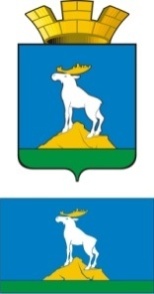 ГЛАВА  НИЖНЕСЕРГИНСКОГО ГОРОДСКОГО ПОСЕЛЕНИЯПОСТАНОВЛЕНИЕ11.10.2017 г.               № 484г. Нижние Серги Об основных направлениях бюджетной и налоговой политики Нижнесергинского городского поселения на 2018 год  и плановый период 2019-2020 годыВ соответствии со статьей 172 Бюджетного кодекса Российской
Федерации, решением Думы Нижнесергинского городского поселения от 26.06.2014 № 80 «Об утверждении Положения о бюджетном процессе в Нижнесергинском  городском поселении», руководствуясь  Уставом Нижнесергинского городского поселения,ПОСТАНОВЛЯЮ:1.	Принять основные направления бюджетной и налоговой политики на территории Нижнесергинского городского поселения на 2018 год и плановый период 2019-2020 годы как основу для формирования бюджета Нижнесергинского городского поселения    и планирования основных направлений деятельности администрации Нижнесергинского городского поселения на этот период (прилагаются).2.	Обнародовать данное постановление путем размещения полного текста через сеть «Интернет» на официальном сайте Нижнесергинского городского поселения.            3.	Контроль за выполнением настоящего постановления оставляю за собой.	И.о.главы Нижнесергинского городского поселения                                                               Ю.В. НикишинУТВЕРЖДЕНЫ постановлением главы Нижнесергинского городского поселенияот 11.10.2017 г. № 484 Основные направления бюджетной и налоговой политикиНижнесергинского городского поселения  на 2018 год и плановый период 2019-2020 годы Основные направления бюджетной и налоговой политики Нижнесергинского городского поселения на 2018 год и плановый период 2019-2020 годы подготовлены в соответствии со ст. 172 Бюджетного кодекса Российской Федерации, проектом основных направлений бюджетной, налоговой и таможенно-тарифной политики на 2018 год и на плановый период 2019 и 2020 годов, опубликованные  на  сайте https://www.minfin.ru/ru/document/ по состоянию на 03.10.2017 г.,  постановлением Правительства Свердловской области от 14.09.2017 N 664-ПП "Об утверждении методик, применяемых для расчета межбюджетных трансфертов из областного бюджета местным бюджетам, на 2018 год и плановый период 2019 и 2020 годов" (вместе с "Методикой определения уровня расчетной бюджетной обеспеченности городских поселений (включая городские округа), сельских поселений, расположенных на территории Свердловской области", "Методикой определения уровня расчетной бюджетной обеспеченности муниципальных районов (городских округов), расположенных на территории Свердловской области", "Методикой распределения части дотаций на выравнивание бюджетной обеспеченности муниципальных районов (городских округов), расположенных на территории Свердловской области, исходя из численности жителей муниципального района (городского округа) в расчете на одного жителя", "Методикой формализованного прогнозирования налоговых и неналоговых доходов консолидированного бюджета Свердловской области", "Методикой расчета межбюджетных субсидий из местных бюджетов областному бюджету, подлежащих перечислению из бюджетов городских поселений, сельских поселений и (или) бюджетов муниципальных районов (городских округов)", "Списком используемых сокращений") и являются основой формирования бюджета Нижнесергинского городского поселения на 2018 год и плановый период 2019-2020 годы.     В планируемом периоде будет сохранена преемственность бюджетной и налоговой политики, реализуемой администрацией Нижнесергинского городского поселения в текущем году и предыдущие периоды.     Бюджетная и налоговая политика будет выстраиваться с учётом изменений федерального и регионального законодательства, направленных на противодействие кризисным явлениям в экономике и создание благоприятных условий для социально – экономического развития территории.                                        Бюджетная и налоговая политика нацелена  на формирование новых стандартов жизни людей, повышение качества жизни, реализацию блока майских Указов Президента России. I. Основные направления  бюджетной политикиБюджетная политика на 2018 год и плановый период 2019-2020 годы должна соответствовать критериям последовательности, реалистичности, эффективности и адресности.Последовательность обеспечивает непрерывное развитие территории, достижение стратегических задач, сформулированных на среднесрочный и долгосрочный периоды.Реалистичность означает принятие только исполнимых и обоснованных финансовых обязательств с учётом имеющихся возможностей. Эффективность предусматривает получение максимального результата от бюджетных вложений,  экономию средств, чёткий выбор приоритетов.Адресность позволяет поддержать наиболее нуждающиеся социальные группы населения, проекты.Залогом успешного развития территории по прежнему остается инвестиционная активность, модернизация коммунальных сетей, строительство и  ремонт автомобильных дорог, ликвидация ветхого и аварийного жилья, развитие жилищного строительства, малого предпринимательства, улучшение экологии, рост производительности труда, повышение финансовой  самостоятельности бюджета.Реализация  бюджетной политики будет производиться по нескольким направлениям:1. Проект местного бюджета на 2018 год и плановый период 2019-2020 годы будет сформирован на основе муниципальных программ. Муниципальные программы должны стать ключевым механизмом, с помощью которого увязываются стратегическое и бюджетное планирование.  Максимальная доля бюджетных средств будет направляться на финансирование мероприятий по выполнению муниципальных  программ, субсидирование выполнения муниципальных заданий по оказанию муниципальных услуг (работ) муниципальными    учреждениями, что позволит напрямую влиять на объем и качество  оказываемых услуг, проведенных мероприятий.2. Проект местного бюджета на 2018 год и плановый период 2019-2020 годы будет основан на базовом сценарии развития экономики Нижнесергинского городского поселения в 2018 году и плановом периоде 2019-2020 годы в соответствии с прогнозом социально-экономического развития.  В связи с этим одной из основных задач является оптимизация структуры расходов местного бюджета, повышение эффективности бюджетных расходов в целом, в том числе за счет оптимизации закупок, при предоставлении субсидий должны учитываться не только цели, но и конечные результаты, которые должны быть достигнуты.3. По направлению "Новое качество жизни" в рамках реализации Указа Президента Российской Федерации от 07 мая 2012 года N 597 "О мерах по реализации государственной социальной политики" в Нижнесергинском городском поселении обеспечивается поэтапное повышение заработной платы работников бюджетной сферы, разработаны "дорожные карты" в сфере культуры два бюджетных учреждения: МБУК «Библиотечно-информационный центр», МБУ «Дворец культуры города Нижние Серги».Оценка расходных полномочий поселения определяется с учетом следующих коэффициентов индексации:1) фондов оплаты труда работников органов местного самоуправления в связи с ростом потребительских цен на товары и услуги с 1 октября 2018 года - 1,04;2) фондов оплаты труда работников организаций физической культуры и спорта, работников прочих организаций культуры в связи с ростом потребительских цен на товары и услуги с 1 октября 2018 года - 1,04;3) цен на иные товары и услуги на 2018 год - 1,04.Оценка расходных полномочий в области культуры определяется исходя из прогнозного значения среднемесячного дохода от трудовой деятельности по Свердловской области на 2018 год в размере 31171,0 рубля.4. В сфере физической культуры и спорта усилия должны быть направлены на пропаганду приоритетов здорового образа жизни, рост доли населения, занимающегося физической культурой и спортом. Для этого планируется укрепление материально-технической базы МКУ «Комитет по физической культуре и спорту», проведение  спортивно-массовых мероприятий. 5. Совершенствование муниципального управления будет продолжено путем предоставления муниципальных услуг в электронном виде. Продолжится переход к межведомственному электронному взаимодействию, что позволит оптимизировать внутренние процедуры в органах местного самоуправления, сократить количество документов, запрашиваемых у получателей услуг. Как результат – сократить сроки и повысить качество предоставления  муниципальных услуг.6. Для повышения самостоятельности местного бюджета вновь будет   использован такой механизм, как замена дотаций на дополнительные отчисления по НДФЛ. Помимо прочего, эта мера призвана повысить заинтересованность территории в развитии предпринимательства, снятии административных барьеров, создании   благоприятных условий для ведения бизнеса.II.  Основные направления налоговой политики по формированию доходов бюджетаОсновные направления налоговой политики  Нижнесергинского городского поселения на 2018 год и плановый период 2019-2020 годы определены с учетом преемственности ранее поставленных целей и задач, суть которых состоит в сохранении и развитии налогового потенциала, обеспечивающего бюджетную устойчивость территории. Расширение налоговой базы бюджета должно происходить за счет привлечения новых налогоплательщиков и проведения активной работы с имеющимися.Основными целями налоговой политики являются получение максимально возможного объема доходов, в первую очередь за счет улучшения качества налогового администрирования, выведения теневой экономики, поддержки и стимулирования предпринимательской и инвестиционной активности. Реализация инвестиционных проектов на территории должна привлечь дополнительные налоговые поступления в бюджет, а также обеспечить создание новых рабочих мест в перспективе.Для достижения поставленных целей планируется продолжить работу межведомственной комиссии по укреплению финансовой  самостоятельности бюджета Нижнесергинского городского поселения по вопросам :погашения имеющейся задолженности перед бюджетом НСГП;осуществлять собеседования с руководителями и собственниками предприятий, выплачивающих наемным работникам заработную плату ниже размера прожиточного минимума;продолжить по снижению неформальной занятости, легализации «теневой» заработной платы, что с одной стороны будет способствовать выявлению резервов роста налога на доходы физических лиц, а с другой стороны является основой роста реальных доходов налогоплательщиков и социальной защищенности населения;активизировать деятельность по привлечению к постановке на налоговый учет обособленных подразделений организаций, осуществляющих деятельность на территории поселения;осуществлять мониторинг льгот и преференций по местным налогам, установленных нормативными правовыми актами Думы НСГП, с целью оценки эффективности предоставления и перспектив для сокращения дотационности бюджета;активизировать деятельность администрации в части рассмотрения составления протоколов об административной ответственности за несоблюдение действующего законодательства;повысить эффективность управления и распоряжения муниципальным имуществом и земельными участками, собственность на которые не разграничена;регулярно выявлять неиспользуемые основные фонды муниципальных учреждений и принимать соответствующие меры по их продаже или сдаче в аренду;повысить качество претензионной и исковой работы с неплательщиками с целью осуществления мер, направленных на безусловное взыскание задолженности в бюджет;активизировать работу по вовлечению в хозяйственный оборот неиспользуемых объектов недвижимости и земельных участков ( актуализация и  уточнение баз данных в отношении  объектов недвижимости физических лиц; установление (уточнение) площадей зданий, помещений, сооружений; уточнение инвентаризационной и кадастровой стоимости зданий, помещений, сооружений; выявление и постановка на учет сооружений и объектов незавершённого строительства, координировать усилия муниципального земельного контроля для максимального учета при проведении мероприятий по увеличению налоговых поступлений).Успешная реализация комплекса указанных мероприятий будет являться необходимым условием для повышения эффективности системы управления муниципальными финансами и минимизации рисков несбалансированности бюджета Нижнесергинского городского поселения в долгосрочном периоде.Кроме того, в соответствии с государственной политикой, направленной на укрепление доходной базы местных бюджетов, в 2018-2020 годах планируется учесть отдельные изменения действующего законодательства, в том числе: Налог на доходы физических лицКоэффициент роста поступления налога по отношению к соответствующему предыдущему году  на 2018 год – 1,038, на 2019 год- 1,046, на 2020 год-1,047.Прогнозируемая  сумма поступлений по данному виду налогообложения в доход поселения в процентном отношении зачисление  будет осуществляться:-10% по Бюджетному  кодексу Российской Федерации;-1%  единый  норматив.Налог на имущество физических лицВ доходной части бюджета Нижнесергинского городского поселения на 2018-2020 годы прогнозируется поступление налога на имущество физических лиц с коэффициентом на 2018 год – 1,0, на 2019 год- 1,014, на 2020 год-1,025 к предыдущему периоду.  Земельный налогКоэффициент роста поступления налога по отношению к соответствующему периоду предыдущего  года составит на прогнозный период: 2017г. – 1,0;  2018 г.- 1.0;  2019г.-1,0.Работа по мобилизации неналоговых доходов планируется по нескольким направлениям:- сдача в аренду  муниципального имущества;- проведение проверок целевого использования и сохранности муниципального имущества с целью выявления бесхозяйного имущества, признания его муниципальной собственностью и вовлечения его в хозяйственный оборот;- обеспечение сбора арендных платежей за сдачу муниципального имущества  в аренду и снижение количества пустующих помещений;- повышение эффективности претензионно-исковой работы по взысканию задолженности;- проведение анализа экономической обоснованности ставок арендной платы и подготовка предложений об увеличении ставок арендной платы для отдельных видов разрешенного использования.Коэффициент роста поступления неналоговых доходов (за исключением поступлений от аренды земельных  участков,  от продажи земельных участков )  и  составит 2018г- 1,018, 2019-1,019, 2020-1,025.Коэффициент роста поступления- от аренды земельных участков- 2018г- 1,040, 2019 г-1,040, 2020-1,040.- от продажи земельных участков 2018 г.-К-1, 2019 г.-К-1, 2020 г.-1.АкцизыРост поступлений не планируется, К -1,000 ежегодно. Коэффициент роста поступления по штрафам2017 год-1,018.2018 год-1,019.2019 год-1,025.С 2016 года в доход бюджета  поселения зачисляется налог от применения упрощенной система налогообложения в размере  -15 %.Коэффициент роста поступления в В 208 году К-1,056.В 2019 году К-1,059.В 2020 году К-1,054.III. Приоритеты политики расходования бюджетных средств	Политика расходования бюджетных средств  в Нижнесергинском городском поселении  на 2018 год и плановый период 2019-2020 годы,  направлена на обеспечение решения приоритетных задач социально-экономического развития поселения, предусматривающих проведение мероприятий по энергосбережению и повышению энергоэффективности,  формирование современной инженерной и социальной инфраструктуры, развитие жилищного строительства, повышение заработной платы работников бюджетной сферы.	Учитывая ограниченные  возможности для наращивания общего объема доходов бюджета поселения, администрации Нижнесергинского городского поселения при проведении политики расходования бюджетных средств в соответствующих отраслях следует придерживаться следующих принципов:	- осуществлять планирование бюджетных ассигнований исходя из безусловного исполнения действующих расходных обязательств и необходимости сдерживания роста необоснованных бюджетных расходов; 	- принимать новые расходные обязательства только при условии наличия финансовых ресурсов на весь период их действия и соответствия их приоритетным направлениям социально-экономического развития;	- максимально эффективно использовать возможности привлечения средств бюджетов различных уровней за счет вхождения в областные и государственные программы.